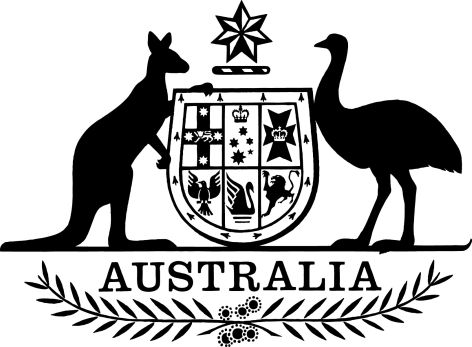 Criminal Code (Terrorist Organisation—Hizballah’s External Security Organisation) Regulations 2021I, General the Honourable David Hurley AC DSC (Retd), Governor-General of the Commonwealth of Australia, acting with the advice of the Federal Executive Council, make the following regulations.Dated 29 April 2021David HurleyGovernor-GeneralBy His Excellency’s CommandKaren AndrewsMinister for Home AffairsContents1	Name	12	Commencement	13	Authority	14	Schedules	15	Terrorist organisation—Hizballah’s External Security Organisation	1Schedule 1—Repeals	3Criminal Code (Terrorist Organisation—Hizballah’s External Security Organisation) Regulations 2018	31  Name		This instrument is the Criminal Code (Terrorist Organisation—Hizballah’s External Security Organisation) Regulations 2021.2  Commencement	(1)	Each provision of this instrument specified in column 1 of the table commences, or is taken to have commenced, in accordance with column 2 of the table. Any other statement in column 2 has effect according to its terms.Note:	This table relates only to the provisions of this instrument as originally made. It will not be amended to deal with any later amendments of this instrument.	(2)	Any information in column 3 of the table is not part of this instrument. Information may be inserted in this column, or information in it may be edited, in any published version of this instrument.3  Authority		This instrument is made under the Criminal Code Act 1995.4  Schedules		Each instrument that is specified in a Schedule to this instrument is amended or repealed as set out in the applicable items in the Schedule concerned, and any other item in a Schedule to this instrument has effect according to its terms.5  Terrorist organisation—Hizballah’s External Security Organisation	(1)	For the purposes of paragraph (b) of the definition of terrorist organisation in subsection 102.1(1) of the Criminal Code, the organisation known as Hizballah’s External Security Organisation is specified.	(2)	Hizballah’s External Security Organisation is also known by the following names:	(a)	External Security Organisation;	(b)	External Security Organization;	(c)	External Services Organisation;	(d)	External Services Organization;	(e)	Foreign Action Unit;	(f)	Hezballah ESO;	(g)	Hezballah International;	(h)	Hezbollah ESO;	(i)	Hezbollah International;	(j)	Hisbollah ESO;	(k)	Hisbollah International;	(l)	Hizballah ESO;	(m)	Hizballah International;	(n)	Hizbollah ESO;	(o)	Hizbollah International;	(p)	Hizbullah ESO;	(q)	Hizbullah International;	(r)	Islamic Jihad Organisation;	(s)	Revolutionary Justice Organisation;	(t)	Special Operations Branch;	(u)	Unit 910.Schedule 1—RepealsCriminal Code (Terrorist Organisation—Hizballah’s External Security Organisation) Regulations 20181  The whole of the instrumentRepeal the instrument.Commencement informationCommencement informationCommencement informationColumn 1Column 2Column 3ProvisionsCommencementDate/Details1.  The whole of this instrument2 May 2021.2 May 2021